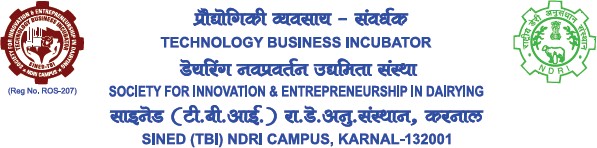 Application form of Entrepreneurship Development Programme on (	) Name of Applicant: 	 Father’s Name: 	 Date of Birth:	/	/ 	 Complete Home Address :	-Nationality: 	_ Qualification: 	 Telephone no./ Mobile no: 	 Fax no: 	 Email:Profession: Service/ Business: 	 If in Service: Current Organization: 	 Area of Responsibility: 	 Website: 	_ If in Business: Details of Business: Complete Business Address : Website : 	  Give a brief description of your experience and background: How you come to know about SINED (TBI)? I am enclosing hereby my course fees by RTGS / NEFT / UPI / TRF.  No.	Dated	for Rupees. 			 Bank Detail of Society Account :- Bank Name:- SOCIETY FOR INNOVATION AND ENTREPRENEURSHIP IN DAIRYING  Bank Account No.:- 3917000100016215 Bank RTGS /IFSC CODE: - PUNB0028600 Bank Address:-PUNJAB NATIONAL BANK, MODEL TOWN, KARNAL PIN CODE:-132001, DISTRICT:-KARNAL, STATE:- HARYANA BSR CODE:-0300443, MICR CODE:-132024103 For Further information, please contact:- Dr. Kaushik Khamrui, Principal Scientist (DT), NDRI & Secretary-SINED (TBI). Mr. Deepak Kumar, Accounts Officer, SINED (TBI), NDRI.Tele Ph: - +91 184 2259304, 2251347, 2259329, 9050821997.E-Mail:- stbindri@gmail.com